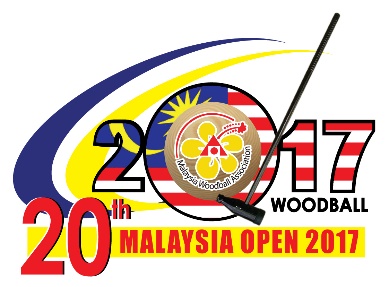 20th MALAYSIA WOODBALL INTERNATIONAL OPEN CHAMPIONSHIP 2017Hosted & Organized by:   Malaysia Woodball Association                                          Woodball Negeri TerengganuIn Collaboration:  Steered by:                      International Woodball Federation (IWbF             Sanctioned by:                Asian Woodball Federation (AWbF)Endorsed by:                   Sports Council Negeri TerengganuSupported by:                  Town Council of Kuala Terengganu                                           Tourism Board Kuala.Terengganu                                    Competition Venue:        Taman Recreation Awan Batu Buruk, Kuala TerengganuOfficial Hotel:                 Permai Hotel, Jalan Sultan Mahmud, 20400 Kuala Terengganu  	.TOURNAMENT’S RULES AND REGULATION.       20th MALAYSIA WOODBALL INTERNATIONAL OPEN       CHAMPIONSHIP comprising the following eventsEVENT CATEGORIES:Stroke CompetitionOpen and Youth  TEAM EVENT MEN & LADIES SEPARATE CATEGORY20th Malaysia Open Team Event comprising 4-6 players per team only and the result shall be based on total best score of 4 players played over 48 gates. Open, Youth & Veteran SINGLES EVENT MEN & LADIES SEPARATE CATEGORY played over 48 gates.Open and Youth MEN & LADIES DOUBLE and MIXED DOUBLE EVENT to compete in 24 Gates separately.              NOTE:All individual players of team event and Only registered Singles Event, their score shall be counted for Singles top 12 winners after 48 Gates played in 2 days.for Open & Youth event shall be qualified for Single Event for another 24 Gates and the result shall be combined total score of 72 gates played.  Eligibility: Any participant from recognized Woodball Associations/Clubs is eligible to                      participate.                     Youth age below 21 and Veteran age 60 and above                     In the event, the registration of participation is less than twelve (12)                      Players in each Men and Ladies category, the organizer reserve the                      absolute right to cancel the Event and all registered fee shall be refunded.FORMAT OF COMPETITION.20th MALAYSIA OPENPlayers registered for 20th Open, Youth and Veteran must complete 48 gates in 1st day and 2nd day respectively (30th July & 31st August) in morning session or afternoon session. Total score of 48 gates played in 2 days shall be the Team result and top 12 Singles finalist Result.Open & Veteran : 24 Gates on Green & 24 Gates on BeachYouth                 : 48 Gates on GreenDouble Event Open Men and Ladies  shall compete 24 gates on  1st August.(12 Gates on Green & 12 Gates on Beach) - MorningDouble Event Youth Boys and Girls shall compete 24 gates on 1st August. (24 Gates on Green)  - MorningMixed Double Open and Youth Event shall complete 24 gates on 1st August Open   : 12 Gates on Green & 12 Gates on Beach }  AfternoonYouth  : 24 Gates on Green                                    }  Afternoon       Event B & C: 2 teams from different country shall draw lot to decide which team shall T-Off first with order of play.1st fairway (Odd Number) A1 player shall T-Off first followed by B1 Player 2nd fairway (Odd Number) B1 player shall T-Off first followed by A1 Player3rd fairway (Even Number) A2 player shall T-Off first followed by B2 player.4th fairway (Even Number) B2 player shall T-Off first followed by A2 player Event D: 2 teams from different country shall draw lot to decide which team shall T-Off first with order of play. 1st fairway (Odd Number) A1 (Man/Boy) player shall T-Off first followed by B1 (Man/Boy) Player.  2ndfairway (Even Number) A2 (Lady/Girl) player shall T-Off first followed by B2(Lady/Girl) Player. 3rd fairway (Odd Number) B1 (Man/Boy) player shall T-Off first followed by A1 (Men/Boy) player.4th fairway (Even Number) B2 Lady/Girl) player shall T-Off first followed by A2 (Lady/Girl) player. REGISTRATION, COMPETITION FEE AND ACCOMMODATION PACKAGEClosing Date: 14th July 2017.Registration fee: 20th Malaysia Open USD 15.00 per participant (USD5.00 being AWbF sanctioned fee)                  Non player: USD10.00 per person.                                  (All registered persons shall be entitled for Registration Goodies Kit)20th Malaysia Open Strokes Competition Fee:   Open Team Event of 4-6 players USD50.00 per Team (Men & Ladies separate categories)                   2)   Open Singles Event: USD40.00 per participant (COMPULSORY: Team Players)                  3)   Open Men and Ladies Double Event.            USD40.00 per Team                  4)   Open Mixed Double Event.                           USD40.00 per Team             Veteran Singles Event:                    USD 40.00 per player. (Allowed to          participate Open Event at the same time. Only have to pay separate participating fee and the individual score is for both events)20th Malaysia Youth Stroke Competition Fee:1) Youth Team Event of 4-6 players USD40.00 per Team (Boys & Girls separate categories)2) Youth Singles Event: USD30.00 per participant (COMPULSORY: Team   Players)3) Youth Boys and Girls Double Event              USD30.00 per Team                    4) Youth Mixed Double Event                            USD30.00 per TeamAccommodation Package (7 days 6 nights) : Per Head USD360.00 Covering Hotel, Airport transfer. 6 Breakfasts at Hotel, 1 International Fellowship dinner 28th July.5 Lunches 29th, 30th & 31st July, 1st & 2nd August at competition venue, 2 Welcome Dinner 30th July and 2nd August Closing Dinner.WINNING AWARDS ( Please refer to awards list)Note: Gate in One Cash Awards RM1,000.00 If more than one achievers, the sum shall be shared equally based on 1st & 2nd days competition.Top 3 Winners from the same Nation only top 2 winners will be awarded and the 4th placing shall elevated to 3rd placing as standing order.           SCORE & RESULTSAll scores shall be recorded in a prescribed competition score sheet issued upon flight registration.Players in the same flight are required to record each other’s score on rotation following the guidelines issued unless referee is assigned by the tournament director. However, upon completion of each signed score sheet must be countered signed by referee for submission to the secretariat counter.Trained Linesmen will be provided to required fairway/s by tournament director.In the event of Tie score for stroke competition, the one who scores the least stroke by fairways amongst the twelve Beach fairways shall be the winner. If the result is similar, then the decision shall be stated and determined by the organizer.            E) TEE OFF TIME & FLIGHT SCHEDULE REGULATIONS       All players must register themselves at the registration counter. All players must        check their Flight schedule playing time and arrive 15 minutes before tee-off and       shall assemble at their designated starting area 5 minutes before tee-off time. Final       schedule shall be displayed on notice boards. Failure to do so may result in       disqualification or maximum strokes applicable for gates played.GENERAL RULES & REGULATIONS            A)   It is compulsory for all players, participants and registered visitors to wear the                    issued Identification Name tags.            B)   The 2011 IWbF enacted Woodball Rules and Regulations shall be applied unless                    specified by Malaysia Woodball Association.                   Note: OB definition: When the ball is outside the OB string even it is in                      touch with the string is considered as OB ball.            C)   Local Woodball Course rules if any shall be announced during the team leaders                    briefing session.Compulsory for Team Managers/Captains/ Referees to attend the official team leaders briefing session.            D)  Woodball Equipment to be used during competition must be conformed to IWbF                    specifications. Only Hui King and Certified Brands are allowed to use.                    Painted color ball or Metal Clip attached to mallet rubber cap is not allowed.Player is allowed to change his/her Mallet/Club freely during the competition except the ball is allowed to change before each tee-off only with the knowledge of players in the same flight.All participants must comply proper attire tucked in T-shirt with collar, long pants or smart short or (Strictly no track suit pant & Jean) and sport shoes must be complied. On Beach Course, players have to wear slippers to play. (Ladies players not convenient to tuck in the T-shirt are specially permitted). Referees are authorized to discipline the requirement. None compliance shall disallow to play and the decision is final.            G)  Smoking and use of hand phone are strictly prohibited while playing. Players in                   the same flight have the right to lodge the complaint to the referee if any such act                   happen during the competition take place and not after the game is completed.Competition score cards must be signed by respective players and countered signed by referee for submission to the secretariat counter after                    completion of each 12 gates.             I)  When the progress of playing is suspended due to unforeseen valid reasons, score                    shall be taken at the last completed gates played by all. If situation is allowed to                    resume playing after suspension and announcement is made by the tournament                    Director or OC, all players shall continue to play from the last tee-off gate.Due to suspension of play where all or some players did not get to complete 48 gates within the 2 days, the 24 gates score that all players completed will be used to determine the competition results. Tournament Referee decision shall be final based on the following finding: Linesman’s statement, score marking clarification and interpretation of Rules and      Regulation.            L)  Any dispute or appeal must be submitted officially in writing with arbitration fee                      Of USD 100.00 to the registration counter by the respective team manger within                     one (1) hour after the end of competition played. The decision of the appointed                     tournament judge committee shall be final.Lastly, we reserve the right to change the format of competition or even cancel the incomplete game if the situation is warranted due to unforeseen circumstances.         5.   PERSONAL SAFETY INSURANCE                Personal Health, any form of injury and loss of personal belonging shall be at                 own risk. The organizer is not liable for any untoward incidents. However, we                   will assist in whatever way we can.         6.   Secretariat Office:               Malaysia Woodball Association               17, Jalan Hujan, Taman Overseas Union (OUG),               Off Jalan Kelang Lama,               58200 Kuala Lumpur, Malaysia              Tel: 603-77833668   Fax: 603-77835772   email: woodball@gmail.com         7.  PERMAI HOTEL,              Jalan Sultan Mahmud, 20400 Kuala Terengganu.              Tel: 609-6222122 Email: sales@permaihotel.com.my              Website: www.permaihotelkt.com.my        8)  Remittance payable to:              MALAYSIA WOODBALL ASSOCIATION              PUBLIC BANK BERHAD (OUG, K. Lumpur Branch)              A/C No.  3117227611                 Swift code: PBBEMYKL